Возможности мониторинга тренировки спортсменов мобильными устройствамиЖукова М.М., Хмелёва А.А.студентыСибирский государственный университет путей сообщения, факультет «Бизнес информатика» 181, Дуси Ковальчук, Новосибирск, РФE-mail: hmeleva.anastasia2016@yandex.ruАктуальность. В последние годы внимание к профессиональному и любительскому спорту достаточно резко выросло. В общественном сознании прочно закрепилось стремление к здоровому образу жизни и появилось понимание необходимости физических нагрузок для повышения качества жизни. Во многих видах спорта высокие достижения и отсутствие травматизма определяются техникой выполнения упражнений. Профессиональные спортсмены отрабатывают свои навыки на тренировках под руководством тренеров, для любителей очень часто это либо невозможно, либо экономически нецелесообразно.Единственный эффективный способ приобретения навыков – это повторные упражнения с постоянным контролем правильности и корректировкой техники их выполнения [1]. Для этих целей могут использоваться мобильные телефоны, которые в настоящее время оснащены большим количеством датчиков: акселерометров, датчиков освещенности и GPS, микрофоном, таймером. Мобильные приложения позволяющие отрабатывать технику выполнения физических упражнений могли бы стать альтернативой или дополнением к профессиональному тренеру. Однако для разработки эффективных мобильных приложений необходимы закономерности, устанавливающие связь измеряемых физических величин с параметрами движения спортсмена [2].Целью работы является определение зависимости высоты прыжка спортсмена от ускорения, скорости и перемещения его ног в различных фазах выполнения упражнения.Биомеханическая модель. Прыжок в высоту с места представляет собой достаточно сложное непериодическое поступательное симметричное движение, состоящее из нескольких фаз: подготовка, отталкивание, полет и приземление [3]. На этапе подготовки спортсмен принимает положение полуприседа, при котором сгибаются коленные и тазобедренные суставы и разгибается голеностопный. Изменяя положение рук, спортсмен обеспечивает себе равновесие. При отталкивании сгибается голеностопный сустав и разгибаются коленный и тазобедренный, положение равновесия снова контролируется положением рук спортсмена.Постановка эксперимента. Испытания проводились с тремя любителями спортсменами-баскетболистами, которые выполняли прыжок в высоту с места с взмахом руками и без, прыжок в высоту с разбегом. Перед началом испытаний для спортсменов ставилась задача совершить максимально высокий прыжок. Ускорения частей тела спортсменов регистрировались мобильными телефонами, закрепленными на голени и бедре, с помощью специализированного бесплатного приложения Phyphox. Записанные цифровые сигналы трех ускорений ax, ay и az (рис. 1) передавались в компьютер для цифровой обработки. Используя численное интегрирования по сигналам ускорений определяли скорость элементов тела  и перемещение :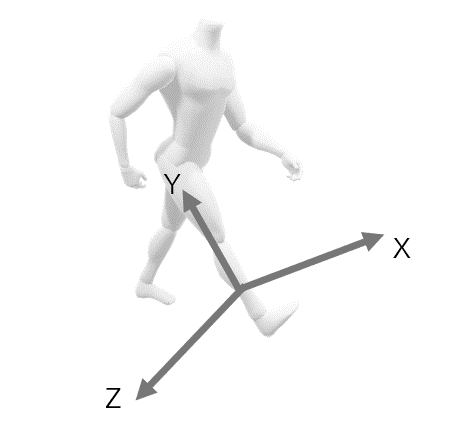 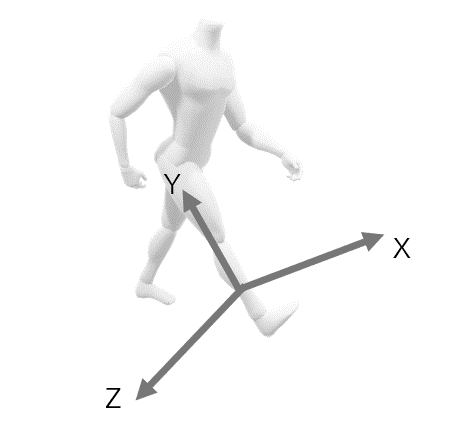 ,,где  – время между двумя последовательными отсчетами, с; i – порядковый номер цифрового отсчета. Результаты испытаний. Перемещение и ускорения по координате Y, измеренные как на бедре, так и на голени отличается незначительно. Небольшие различия ускорения по осям X и Y связаны с колебаниями в направлении вперед-назад и влево-вправо. Поэтому далее анализировались только ускорение, скорость и перемещение бедра в направлении Y. На рис. 2 приведены временные зависимости спортсмена при прыжке с замахом на высоту 0,68 м. В процессе этого прыжка испытатель присел на глубину 0,12 м, оттолкнулся с ускорением 30 м/с2, развив при этом максимальную скорость 3,3 м/с, и достиг максимальной высоты 0,68 м.Рис. 2 – Результаты испытаний с максимальной высотой пружка: а – ускорение, б – скорость, в – перемещение по оси Y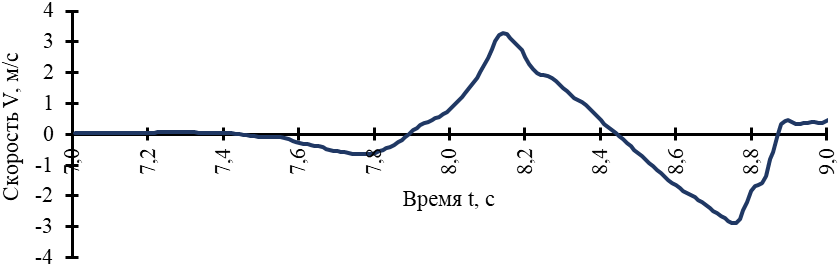 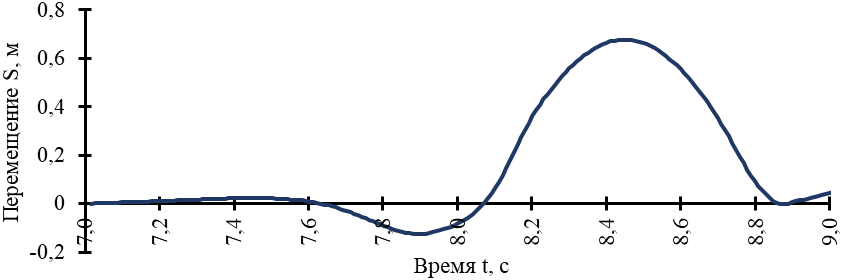 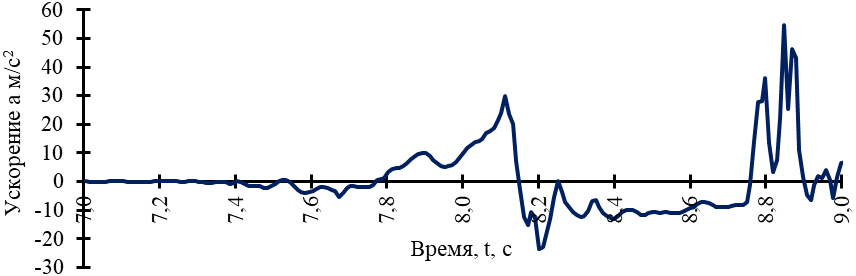 Обобщенные результаты по трем спортсменам с тремя видами прыжков приведены в табл. 1. Вполне очевидный факт, что при увеличении начальной скорости прыжка увеличивается и его высота. Однако не выполняется известное из кинематики соотношение между скоростью v и высотой v при движении в поле тяжести с ускорением g: ,что свидетельствует о существенном влиянии на высоту прыжка взаимного перемещения частей тела.Движения рук существенно влияют на максимальную высоту прыжка, причем для разных спортсменов высота с подвижными руками и с неподвижными отличаются в 1,2 – 2,2 раза. Это связано с повышением максимального ускорения, которое может развить спортсмен, используя руки для координации своего движения. Высота прыжков спортсменов с разбегом существенно выше высоты без разбега: для первых двух испытуемых отличается на 20 %, а для третьего – в 2 раза. При этом разница ускорение с разбегом и без разбега не превышает 2 %. Таким образом существует технические приемы преобразования горизонтальной скорости в вертикальную, которой владеет только третий спортсмен. Освоение этой техники может являться основной целью тренировок первых двух спортсменов.Таблица 1 – Сводные результаты экспериментов Выводы.  Максимальная высота прыжка определяется как физическими данными, так и приобретенными навыками спортсменов. Использование мобильного приложения для регистрации ускорения частей тела спортсменов, позволяет провести сравнительный анализ их физических данных и техничности выполнения упражнений. Результаты анализа позволяют сформировать рекомендации планирования тренировок и контроль на этапе отработки упражнений.На рынке отсутствуют специализированные приложения для мобильных устройств, позволяющие в наглядной и доступной форме представить результаты выполнения упражнения и выдать рекомендации по улучшению техники прыжка.Научные руководители, д-р техн. наук, доцент С.А. Бехер, ст. преп. Т.С. Зайцева.Библиографический списокЛепихин, Е. Н. Электронный тренажер для изучения и совершенствования временных характеристик процесса отталкивания у спортсменов при выполнении прыжков на лыжах с трамплина / Е. Н. Лепихин, А. А. Петров // Успехи современного естествознания. – 2012. – № 6. – С. 33-35. – EDN PBJSDN.Распопова, Е. А. Кинематические параметры движений спортсменов, направленных на снижение брызгообразования при выполнении спортивных прыжков в воду / Е. А. Распопова, П. Е. Куркин // Вестник МГПУ. Серия: Естественные науки. – 2017. – № 3(27). – С. 21-27. – EDN ZEWDOV.Биомеханика фазы полета при выполнении прыжка в длину с места у спортсменов различной квалификации / А. В. Разуванова, Е. В. Кошельская, В. И. Андреев, Л. В. Капилевич // Бюллетень сибирской медицины. – 2014. – Т. 13, № 6. – С. 174-179. – EDN THUWOH.Испытуемый 1Испытуемый 1Испытуемый 1Испытуемый 2Испытуемый 2Испытуемый 2Испытуемый 3Испытуемый 3Испытуемый 3Без замахаС замахомС разбегаБез замахаС замахомС разбегаБез замахаС замахомС разбегаУскорение, м/с2155657275756233030Начальная скорость, м/с2,23,64,62,63,33,52,83,34,3Высота прыжка, м0,420,91,10,60,8610,570,681,5